Консультация для родителей «Кризис трёх лет»Вот и закончились ночные колики и укачивания на ручках, ребенок научился самостоятельно ходить и ловко попадать ложкой в рот, с ним уже можно поговорить на разные темы и более или менее спокойно посидеть в кафе или проехаться на автобусе. Вчерашний малыш вырос, и, казалось бы, родителям можно перевести дух. Но тут приходит он — кризис 3 лет.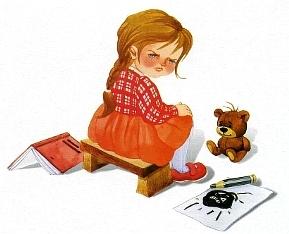 Еще вчера добрый и покладистый ребенок вдруг превращается в вечно ноющее или вопящее чудовище, у которого на все один ответ — нет! Постоянные истерики, катания по полу, отказ выполнять простейшие требования, попытки все делать самостоятельно, и тут же снова крик — не получается! Такое поведение сводит родителей с ума и вызывает только один вопрос: что делать? Кризис 3 лет — явление временное и проходящее. Разобравшись, как проявляется кризис 3 лет и какие причины его вызывают, родители смогут пережить этот период с наименьшими потерями для своей психики, а заодно и помочь ребенку преодолеть кризис 3 лет. Негативизм и упрямство со стороны ребенка — это не желание позлить родителей, а непонимание, что происходит и как себя вести на новом жизненном этапе.Кризис 3 лет: симптомыВ поведении детей дошкольного возраста часто можно увидеть признаки кризиса 3 лет. Если ребенок внезапно совсем отбился от рук, вспомните о его возрасте. Кризис 3 лет необязательно посетит ребенка непосредственно в его третий день рождения. Период отрицания и упрямства может начаться за полгода до трехлетия или на полгода позже.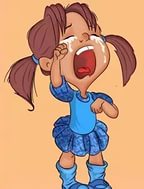 Вы столкнулись с кризисом 3 лет, если ребенок:постоянно проверяет границы дозволенного;устраивает истерики по любому поводу и без;требует купить нужную ему игрушку, рыдая и катаясь по полу в магазине;на прогулке убегает в противоположную от вас сторону;не реагирует на просьбы и слово «нельзя»;негативно воспринимает любые ваши предложения;на все отвечает «нет», «не хочу», «не буду»;пытается все делать самостоятельно и по-своему: сам натягивает куртку, сам садится есть, если что-то не получается — закатывает истерику;не поддается переубеждению.Причины кризиса 3 лет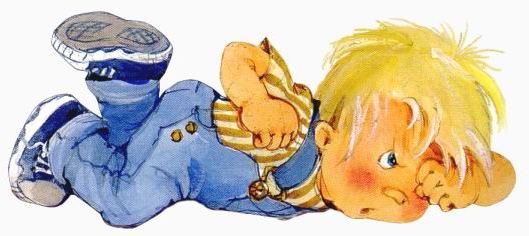 В возрасте трех лет ребенок пытается отделять свое «я» от родительского. Он начинает осознавать себя отдельной самостоятельной личностью со своими желаниями, которые нужно отстаивать. Детский кризис 3 лет часто проявляется в демонстративном и даже тираническом поведении ребенка: он устраивает истерики на пустом месте и не соглашается буквально ни с чем. Ребенок как будто специально хочет сделать назло, наоборот, вопреки желаниям родителей. Конечно, такое поведение вызывает у родителей недоумение и раздражение, но следует помнить, что ребенок упрямится и говорит «нет» не для того, чтобы вам досадить. Он просто не знает других способов утвердиться как личность. Как пережить кризис 3 лет, ребенку должны показать родители.Кризис 3 лет: рекомендации родителямНе пытайтесь переделывать ребенка, воспитывать его и «ломать» под себяЕсли у ребенка кризис 3 лет, советы родителям сводятся, по большому счету, к рекомендации соблюдать баланс. Не стоит как наказывать ребенка, так и поощрять его поведение. Во время истерики попытайтесь переключить внимание упрямца на что-то другое, а если не получается — просто переждите. Но когда ребенок успокоится, обязательно проговорите с ним случившееся, объясните, что любите его по-прежнему, но такое поведение вас очень расстроило и в обществе оно недопустимо.Предоставьте ребенку возможность выбораРебенок хочет быть самостоятельным? Разрешите ему самому принимать решения. Не принуждайте съесть кашу и бутерброд, спросите: «Ты будешь кашу или бутерброд?» Если вы идете по делам, оставьте ребенку возможность поучаствовать в определении маршрута: «Мы сначала зайдем в магазин или в аптеку?»Иногда можно сыграть и на противоречии: если вам срочно нужно собрать ребенка в детский сад, а он отказывается одеваться, скажите, что в сад вы сегодня не пойдете. Ребенок из упрямства начнет кричать: «Нет, пойдем!» Воспользуйтесь этим, но подчеркните, что сегодня вы выполняете его просьбу, а завтра он будет выполнять вашу.Помогите ребенку принять себяРебенок должен поверить, что он хороший, несмотря на временные трудности с поведением. Хвалите ребенка, если он выполнил ваши поручения, подчеркивайте, что он послушный и у него все отлично получается.Обратитесь к специалистамЕсли вы не справляетесь с ситуацией, становитесь раздражительным, агрессивным или, наоборот, у вас опускаются руки, вам поможет наука психология. Кризис 3 лет — тема, на которой специализируются многие детские психологи, которые подскажут, как правильно себя вести, откуда черпать спокойствие и силы, а также поработают с самим ребенком.Кризис 3 лет: когда заканчивается?На протяжении жизни взрослеющий ребенок еще не раз столкнется с кризисами определенного возраста, ведь кризис 3 лет возрастная психология считает начальной точкой на пути становления личности.Кризис 3 лет у ребенка надо просто переждать и пережить, как пережидают грозу или ураган. Используя нашу памятку по кризису 3 лет, вы поможете ребенку быстрее преодолеть этот сложный для него и окружающих период.  «Человек взрослеет по мере того, как растут его цели» (Ф. Шиллер)В течение жизни человек проходит несколько стадий взросления - возрастные кризисы, которые он вынужден преодолевать, развивая новые качества. Через возрастные кризисы проходит каждый из нас.Кризисы развития - это неизбежные этапы взросления, перестройки организма, которые сопровождаются изменениями психических и физических процессов. Это относительно короткие (от нескольких месяцев до года-двух) периоды в жизни, в течение которых человек заметно меняется, поднимается на новую жизненную ступень.В развитии ребенка психологи и педагоги выделяют три стабильных периода: «младенческий» - с рождения до одного года, «раннее детство» - от года до трёх, и «дошкольное детство» - от трёх лет до семи. Каждый из этих периодов завершается так называемым «кризисом развития».Смысл любого возрастного кризиса прост и понятен; НЕ ХОЧУ по-старому, но ещё НЕ МОГУ по-новому. Это общая черта всех без исключения возрастных кризисов, происходящих в период развития ребёнка.Для каждого кризиса характерны положительные изменения в виде новых достижений (новообразований) и отрицательные проявления в виде поведенческих реакций: появление упрямства, непослушания, капризов, которые малыш чрезвычайно ярко проявляет. Обойти их невозможно - через это проходят практически все дети. Но для одних этот переход происходит проще, для других сопровождается более серьезными, значительными поведенческими проявлениями.Кризис трёх лет - один из самых известных и изученных кризисов в развитии маленького человека, по праву считающийся одним из наиболее трудных моментов в жизни и развитии ребенка. Это разрушение, пересмотр старой системы социальных отношений, кризис выделения своего «Я». Ребенок, отделяясь от взрослых, пытается установить с ними новые, более глубокие отношения.Впервые знаменитый «кризис трёх лет» был описан Эльзой Келер в работе «О личности трёхлетнего ребёнка». Что же это такое? Кризис трёх лет (др. -греч. – решение, поворотный пункт) - возрастной кризис, возникающий при переходе от раннего возраста к дошкольному, характеризующийся резкой и кардинальной перестройкой сложившихся личностных механизмов и становлением новых черт сознания и личности ребёнка, а также переходом к новому типу взаимоотношений с окружающими.Кризис трёх лет не имеет чётких границ. Первые симптомы неповиновения иногда отмечаются уже в 18-20 месяцев, однако наибольшей интенсивности они достигают в период с 2,5 до 3,5 лет. Кризис нарастает постепенно, достигает своего пика, а затем затихает.Так почему же они возникают? Прежде всего, потому что у детей появляются новые потребности, а старые формы их удовлетворения уже не подходят, иногда даже мешают, сдерживают, и потому перестают выполнять свои функции.Л. С. Выготский назвал семь наиболее ярких особенностей поведения ребёнка в период кризиса трёх лет «семизвездием симптомов».В него входят 7 основных симптомов этого возраста.1. Негативизм — это отрицательная реакция, связанная с отношением одного человека к другому человеку. Ребёнок не делает что-то только потому, что это предложил ему определённый взрослый человек. Негативизм избирателен: ребёнок игнорирует требования одного члена семьи или одной воспитательницы, а с другими достаточно послушен. Главный мотив действия — сделать наоборот, то есть прямо противоположное тому, что ему сказали.2. Упрямство — это реакция ребёнка, который настаивает на чем-то не потому, что ему этого очень хочется, а потому, что он этого потребовал у взрослого, и отказаться от собственного решения даже при изменившихся обстоятельствах ребёнок не может. Упрямство следует отличать от настойчивости в достижении какой-либо определённой цели.3. Строптивость — направлена в целом против норм воспитания, системы отношений, образа жизни в семье, а не против конкретного взрослого.4. Своеволие — стремление ребёнка все делать самому (ключевые слова в речи «Я сам!», проявление инициативы собственного действия, которая неадекватна возможностям ребёнка и вызывает дополнительные конфликты со взрослыми. При этом меняется отношение ребёнка к окружающему миру: теперь ребёнком движет не только желание узнавать новое, овладевать действиями и навыками поведения. Ребёнок начинает активно удовлетворять познавательную потребность. Это проявляется в его активности, любознательности. Но проявление инициативы может вызывать конфликты со взрослыми, поскольку она зачастую неадекватна возможностям ребёнка. Необходимо учитывать то, что ребёнок пробует свои силы, проверяет возможности. Он утверждает себя, и это способствует появлению детского самолюбия - важнейшего стимула к саморазвитию и самосовершенствованию.5. Протест-бунт - проявляется в частых конфликтах с родителями. Ребёнку важно, чтобы окружающие люди всерьёз относились к его самостоятельности. Если ребёнок не чувствует, что с ним считаются, что уважают его мнение и желания - он начинает протестовать. Он бунтует против прежних рамок, против прежних отношений. Американский психолог Э. Эриксон считает, что именно в этом возрасте у ребёнка начинает формироваться воля, независимость и самостоятельность.6. Обесценивание - в глазах ребёнка обесценивается все то, что было для него привычно, интересно, дорого раньше. Симптом обесценивания может проявляться в том, что ребёнок начинает ругаться, дразнить и обзывать родителей, ломать любимые игрушки.7. Деспотизм - ребёнок проявляет деспотическую власть по отношению к близким людям, заставляет родителей делать все, что он требует.Степень выраженности психоэмоциональных реакций, впрочем, как и продолжительность периода, зависит от таких характеристик, как:детский темперамент (у холериков признаки проявляются ярче);стиль родительского воспитания (авторитарность родителей обостряет проявления детского негативизма);особенности взаимоотношений матери и ребёнка (чем ближе отношения, тем проще преодолеть отрицательные моменты).Психологами доказано, что кризис трех лет - это обязательный и закономерный этап детского взросления. Однако наличие описанных выше негативных признаков, точнее, их чрезмерная выраженность - это необязательное условие развития ребёнка. Иногда кризисный период протекает вполне гладко, без явной симптоматики и характеризуется лишь возникновением определённых личностных новообразований, среди которых:осознание ребёнком своего «Я»;разговор о себе в первом лице;возникновение самооценки;появление волевых качеств и настойчивости.Сейчас, наверное, нет ни одного взрослого, а тем более родителя, который бы не знал, что такое кризис трёх лет. И столько уже про этот трехлетний кризис написано и прочитано, а все равно возникает множество вопросов: Как быть? Что делать?Советы психолога для родителей трехлеток1. Играйте словами. Когда малыш не хочет надевать штаны, спросите: «Не хочешь надевать синие или черные?» Отказывается купаться? Тогда поинтересуйтесь: «Не будем купаться с утенком или с не возьмем с собой дельфина?»2. Проявляйте креатив. В ситуации, когда малыш норовит сделать то, что не по силам, выдумывайте. Дочка «помогает» мыть посуду? Заведите будильник: что успеет вымыть до сигнала — ее, а дальше — ваше.3. Не заставляйте — предлагайте и просите. Например, не тяните ребенка силой с площадки, а попросите «проводить маму, которая так устала, домой».4. Позвольте ошибаться. Не вмешивайтесь в личные дела малыша, пока он сам вас не позовет. Пусть набьет пару-тройку шишек — это ЕГО ошибки! Но важно: всякая свобода должна заканчиваться там, где есть угроза жизни или здоровью.5. Не «залюбливайте» и не подавляйте. Не требуйте от ребенка беспрекословного послушания — такая авторитарность подавляет волю, самооценку, тормозит развитие. Но и не делайте из ребенка «царя-батюшку», исполняя любые желания. Чрезмерная забота и опека тоже вредна: малыш просто не будет знать, как обходится без посторонней помощи.6. Дайте разумную свободу и поощряйте. Позвольте ребенку действовать. Там, где возможно, давайте свободу и разделите с ним радость от познания нового. Когда же запреты и наказания неизбежны, не зацикливайте на этом внимание. Зато любые успехи подчеркнуто поощряйте, а впечатления от «свободных» действий живо обсуждайте.7. Не сравнивайте с другими. Другие дети не должны служить примером для вашего малыша. Сравнивая его со сверстниками, вы бьете по самооценке. Лучше строить сравнение на достигнутых ранее успехах самого ребенка.8. Будьте мудрее. Не срывайтесь на скандал или «ремень». Спокойствие и терпение — ваш козырь. Малыш сейчас будто проверяет вас на прочность. Отсутствие бурной реакции притупит его интерес к таким экспериментам.9. Любите. Даже когда ребенок неправ, сохраняйте доброе отношение. Элементарно просто побудьте рядом: «И в сложные моменты я тоже люблю тебя».10. Развлекайтесь вместе. Сейчас кроха осваивает ролевые игры. Помогите ему. Именно через игру в маленьком человеке можно ненавязчиво развивать хорошие качества.Кризис трёх лет - серьёзное испытание не только для родителей. Ребёнку в этот период приходится ещё тяжелее. Он не понимает, что с ним происходит, не в состоянии контролировать своё поведение.«Кризис маленьких детей»Мне семья большая нашаОчень даже нравится.Я вам дочка, сестра Саша,Внучка и племянница.Долго спать мне не охота,Всех бужу: «Вставать пора!»В детский сад, как на работуСобираюсь я с утра.Я - девчонка заводная,Я- девчонка егоза,Но и у меня бываютМокрые от слёз глаза.Утешает меня папаКогда слёзы до ушей:«Шурочка, не надо плакать,Ты ведь взрослая уже».У меня игрушек много-Куколок, собак, мышей.Их хватить вполне могло быНа десяток малышей.Подскажите, что мне делать,Часто всё наоборот:Говорят мне: «Котик белый»,Топну ножкой «Чёрный кот!»Если вдруг захочет кто-тоДать полезный мне совет,Я послушаю охотно,Но отвечу: «Нет! Нет! Нет!»Почему-то очень сложноБыть послушною всегда.Там, где «Нет» ответить нужно,Я скажу упрямо: «Да!»Когда мамочка ругает,Я надуюсь и молчу.«Я сама кого угодноЧему хочешь научу!»Папа с мамою гадают:«Ты в кого у нас такая?»Я им шёпотом в ответ:«Не скажу! Это секрет!»Умоляю, научите,Как послушной быть, умней,(Но, пожалуйста, учтитеКризис маленьких детей)Обещаю, перестануЗлиться, ссориться, кричать.Подрасту я и не стануМаму с папой огорчать.(Кондор В. А.)Любой кризис обязательно сменяется периодом стабильности. Успешно преодолев его, Ваш малыш станет более самостоятельным, поднимется на новый уровень определения себя как личности. Поддерживайте ребёнка, будьте к нему внимательны. Можно сказать, что это время - залог ваших будущих отношений с ребёнком и фундамент для них Вы закладываете сами.